Входные данные:Массив координат осей (координаты начала и конца отрезков) вида  (х1,y1,x2,y2)Массив координат точек, которые надо образмерить вида  (х3,y3)Задача получить массив с координатами для простановки размеров (x4,y4, x5,y5)Основная проблема чтобы размеры не пересекались и не налезали друг на друга.Высота текста размера примем как константу 300.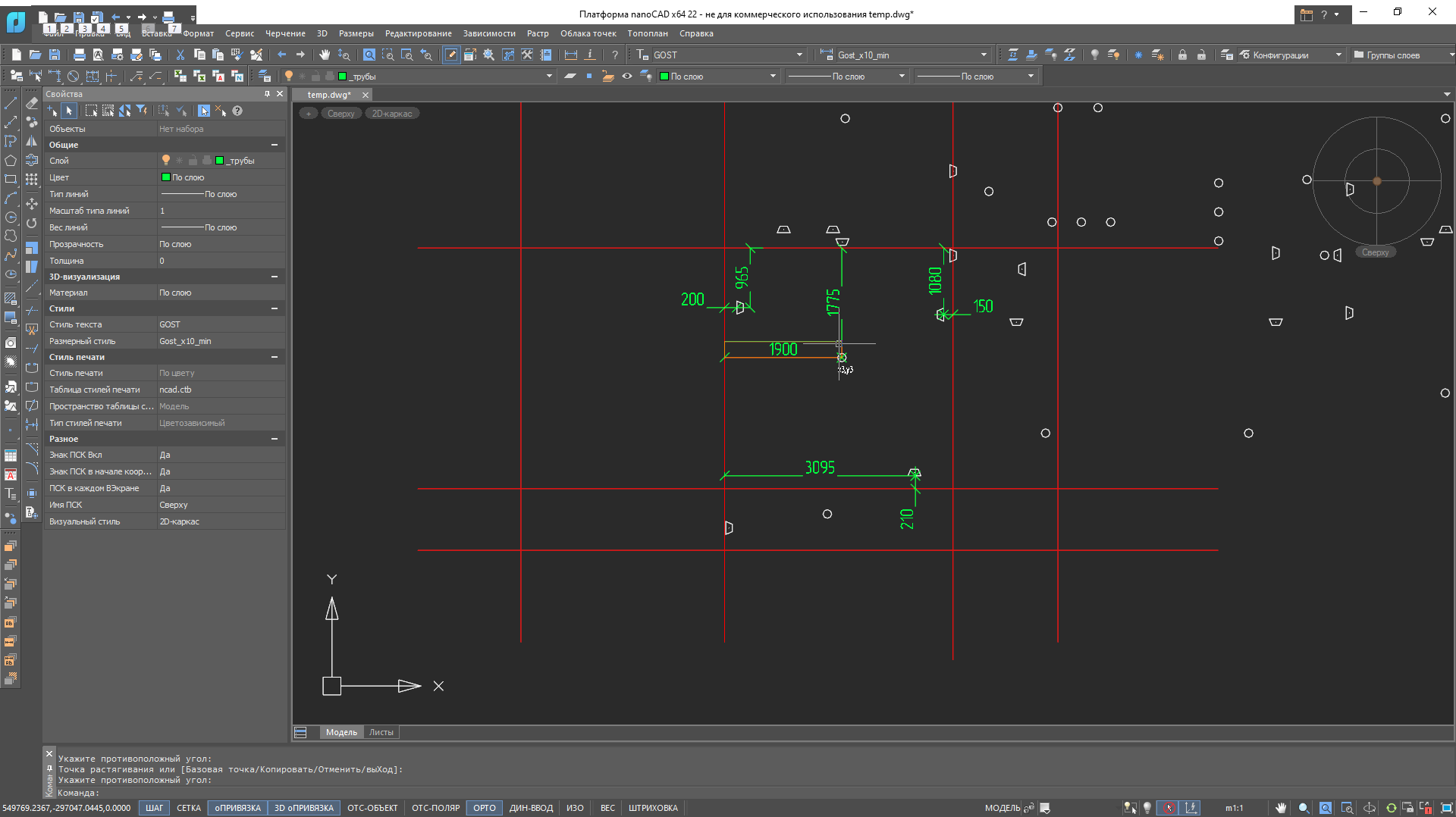 Между осями прямой угол, но в общем случае они могут быть повернуты на произвольный угол.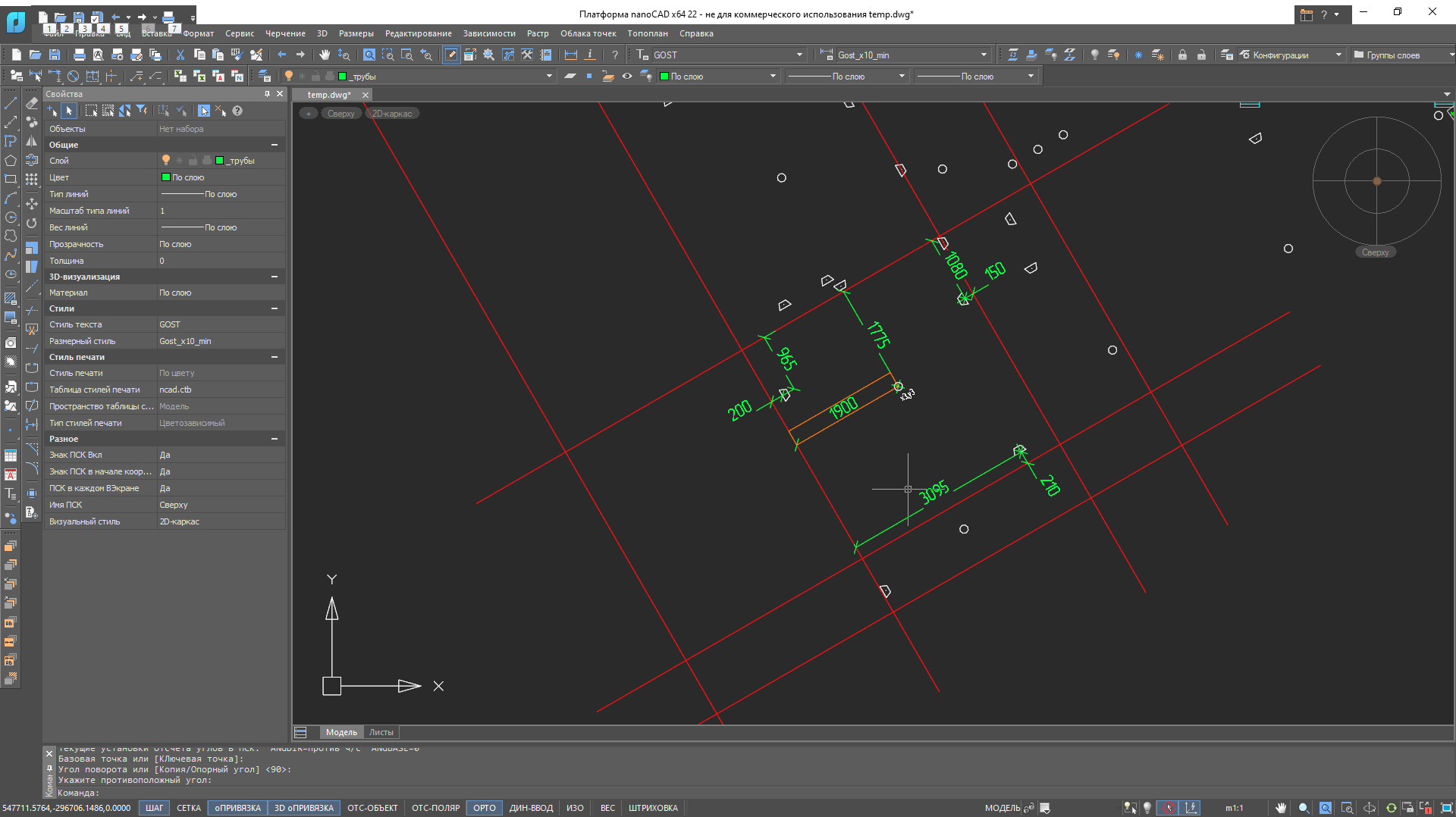 На рисунках размеры проставлены с округлением.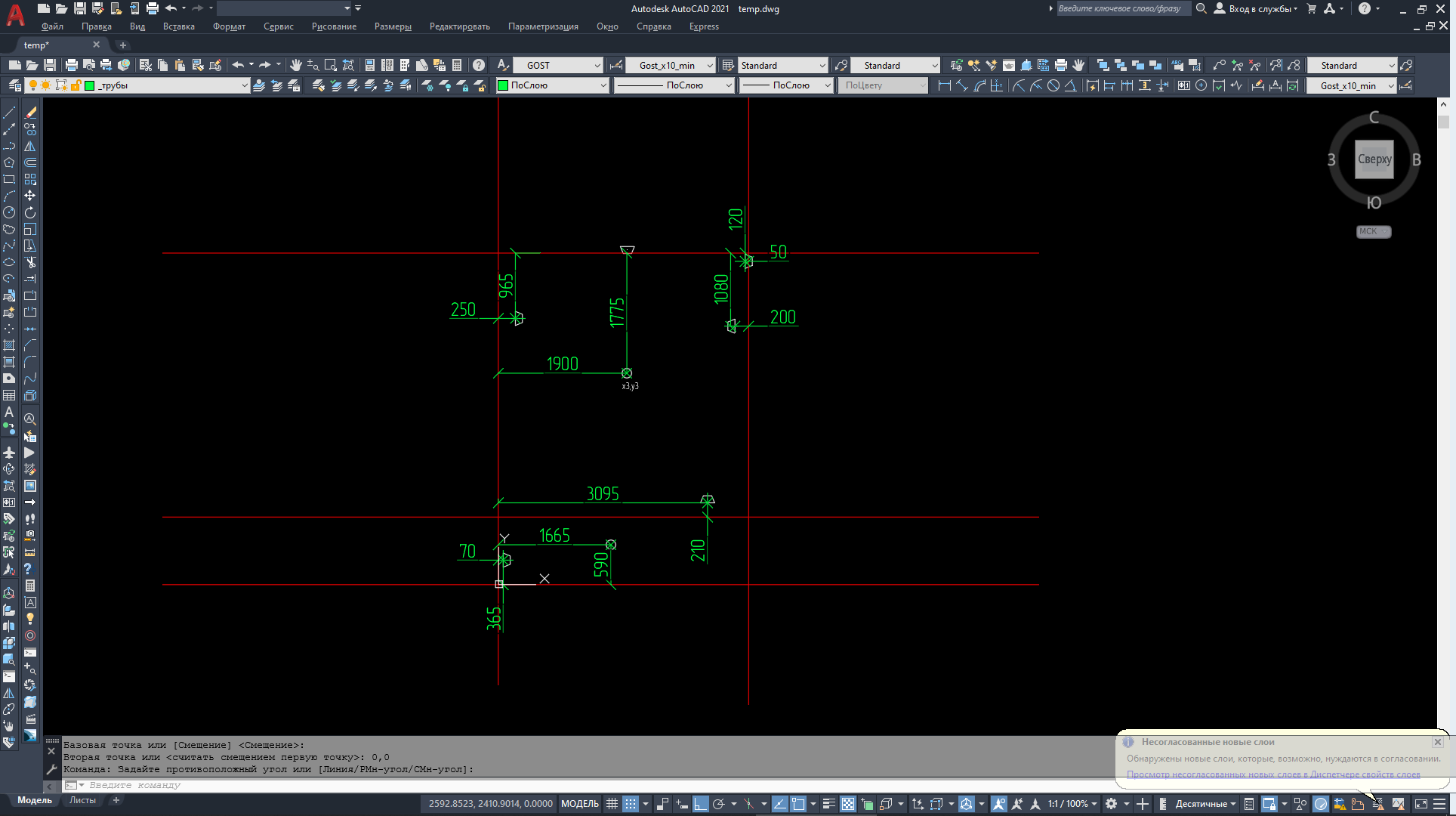 Массив координат осейМассив координат точек, которые надо образмерить: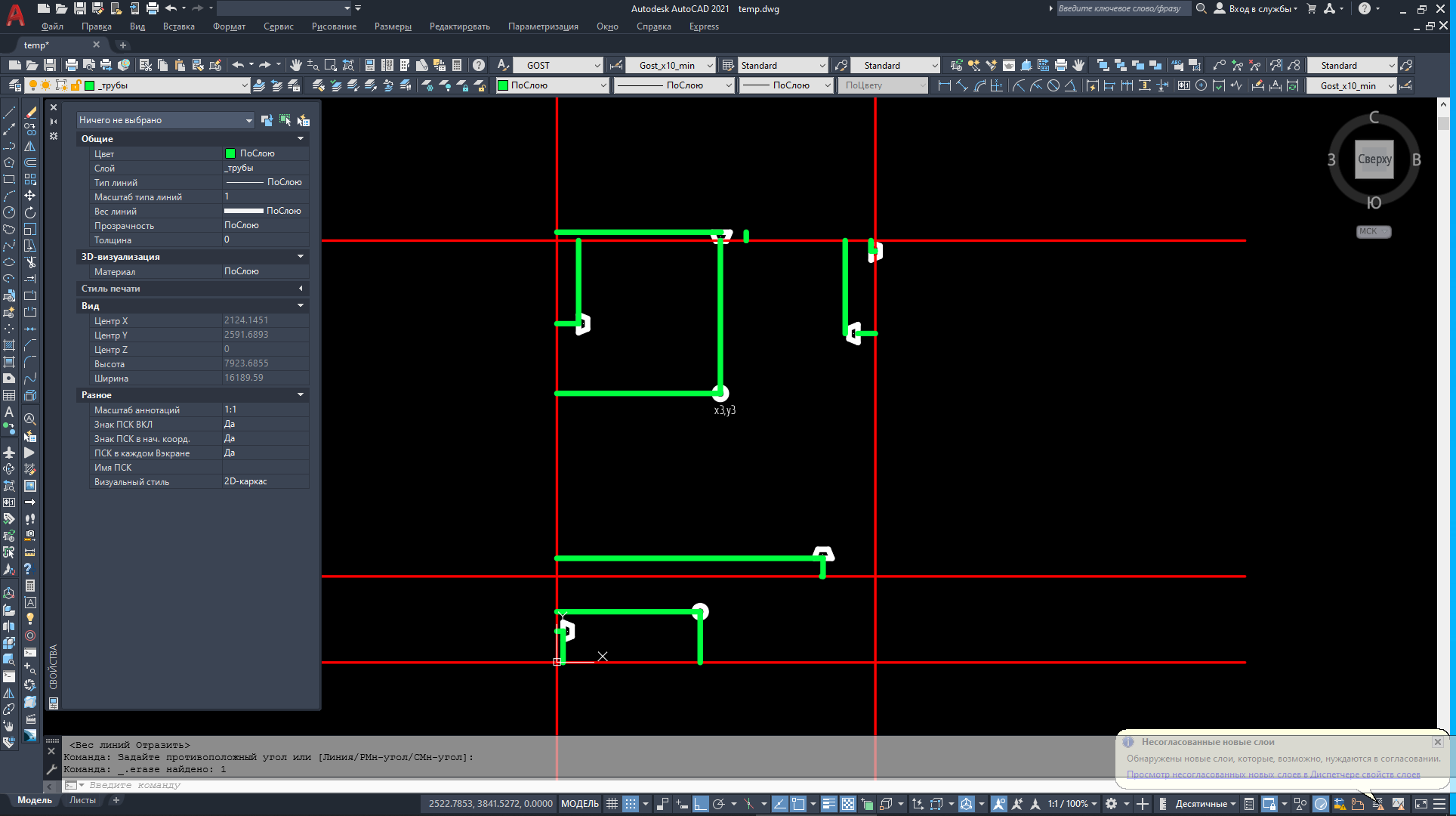 Получаем координаты «зеленых отрезков» они перпендикулярны одной из осей и идут из точки «который надо образмерить».Результирующий массивКоличество осей произвольное (меньше 1000)Количество точек произвольное (меньше 100000)Конец XКонец YНачало XНачало Y7996.00690.0000-4963.99310.00007996.00691000.0000-4963.99311000.00003700.000011188.24723700.0000-1771.75280.000011476.24720.0000-1483.75287996.00694900.0000-4963.99314900.0000Положение XПоложение Y1665.0500590.00931900.00003125.00943497.87243820.231272.1276363.08813093.00691209.82793650.00004778.26321908.32154997.7066252.12763934.7656Конец XКонец YНачало XНачало Y0.00001209.82793093.00691209.82790.00004997.70661908.32154997.70660.00003125.00941900.00003125.00940.0000590.00931665.0500590.00930.00003934.7496252.12763934.74960.0000363.088172.1276363.08811900.00004900.00001900.00003125.0094252.12764900.0000252.12763934.74963350.00004900.00003350.00003820.24723650.00004900.00003650.00004778.24722200.00004900.00002200.00004997.706672.12760.000072.1276363.08811665.05000.00001665.0500590.00933093.00691000.00003093.00691209.83403093.00691209.83403076.00691209.83403700.00004778.24723650.00004778.23183700.00003820.24723497.87243820.2472